West Park Academy Nursery Unit Application Form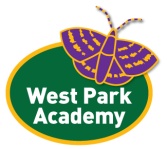 Child’s Name............................................................................................................Address........................................................................................................................................................................................................Post Code............................Telephone no...........................................................................................................Date of Birth...........................Child’s Position in Family..........................................Male/Female   (delete as appropriate)Other relevant information.......................................................................................(e.g. allergies/health problems)Has a brother or sister attended our nursery unit?       Yes/No                                                                                (delete as appropriate)Session preferred (delete as appropriate)Five mornings – 8:45am - 11:45am  (15 hours total)Five afternoons – 12:30pm - 3:30pm (15 hours total)Monday – Thursday 8:45am – 3:30pm, Friday 8:45am – 11:45am       (30 hours in total, must have approved 30 hour code via GOV.UK)Have you applied for your child’s admission to any other nursery school(s)/unit(s)    Yes/No     (delete as appropriate)Name(s) of other nursery school(s)/unit(s)..............................................................Name of first choice nursery /unit............................................................................Signed ..................................................date of application.....................................__________________________________________________________To be completed by the School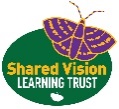 West Park Academy Nursery UnitAdmission of Children to Nursery unitYour child..........................................Date of Birth.....................has been added to our waiting list. A place in the nursery will be confirmed the term before your child is due to start. Please could you keep us informed of any change of contact details. You can do this by calling the school office on 01325 380792 or emailing admin@westparkacademy.org.uk.